Vakuutusedustajaksi rekisteröityminen – sivutoimiset yksityiset elinkeinonharjoittajat (tmi) Vakuutusedustajien rekisteröinnistä säädetään vakuutusten tarjoamisesta annetun lain (234/2018) 2 luvussa. Laista käytetään myöhemmin lyhennettä ”LVT”.Rekisteröintihakemuksen tekeminen vakuutusedustajarekisterissä Liitteistä on kerrottu sivulla 9.Hakemus tehdään osoitteessa https://www.finanssivalvonta.fi/vakuutus/toimiluvat-ja-rekisterointi/vakuutusedustajat/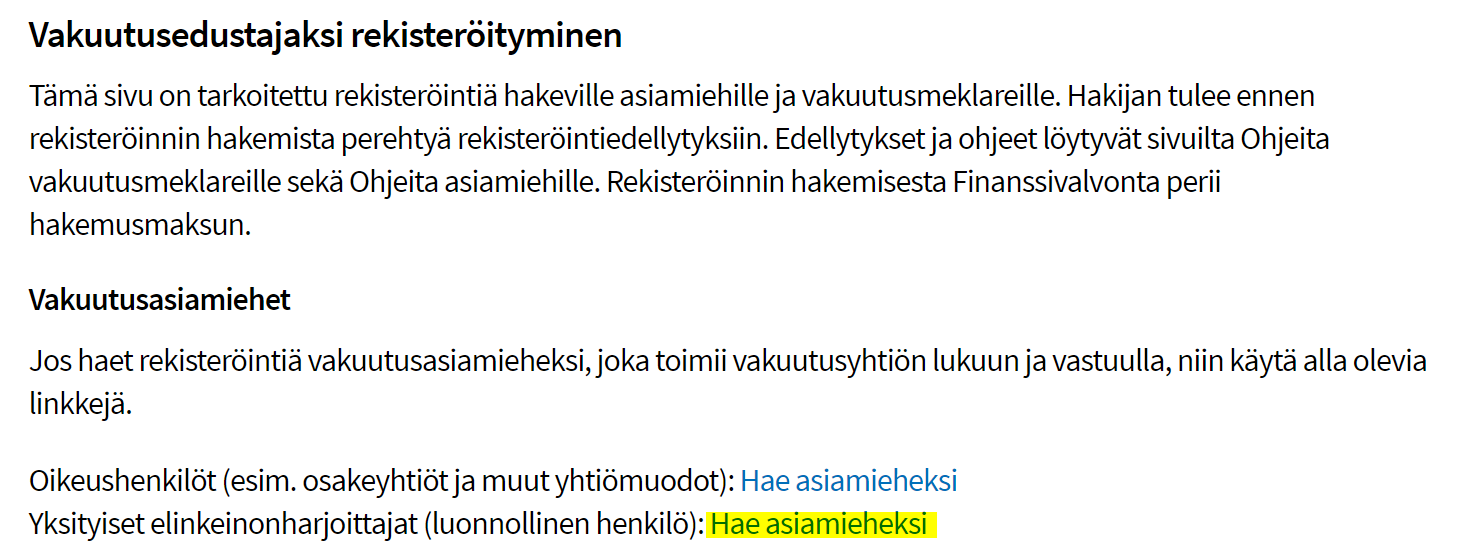 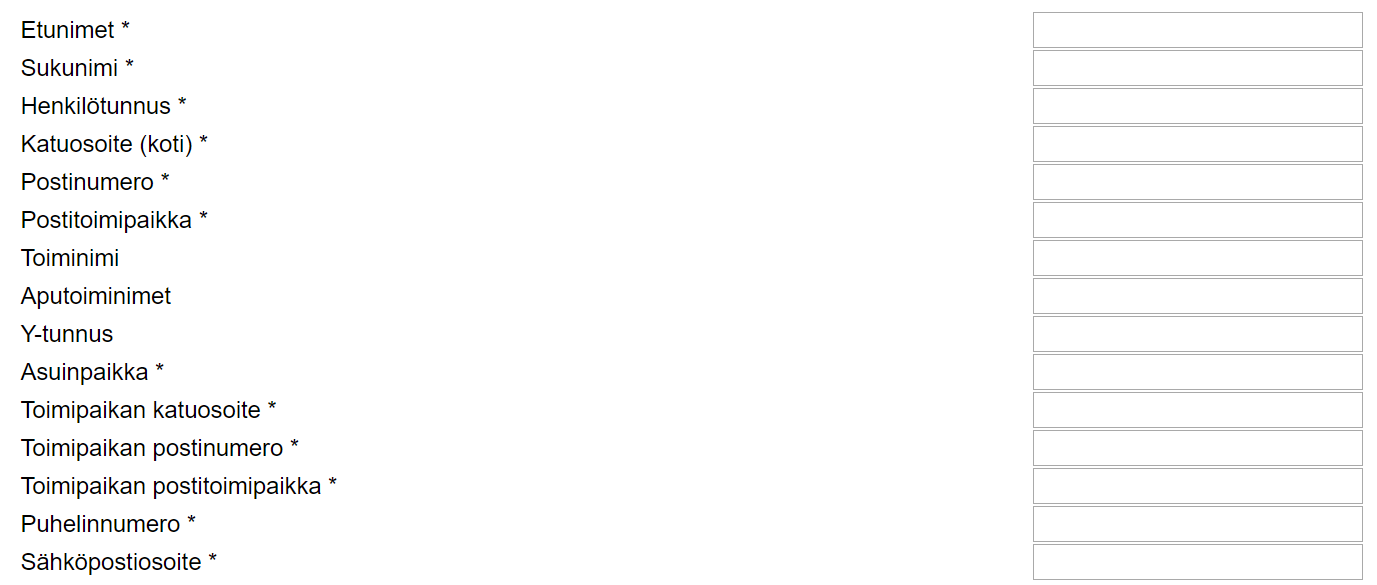 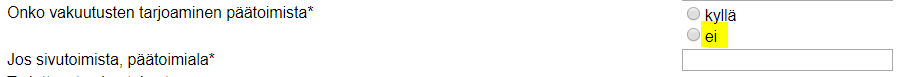 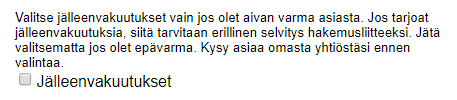 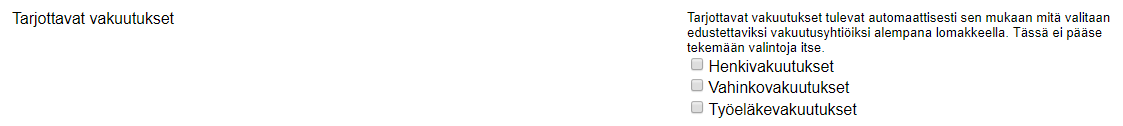 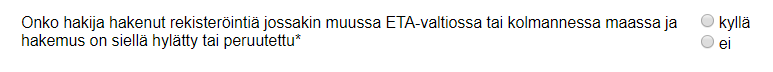 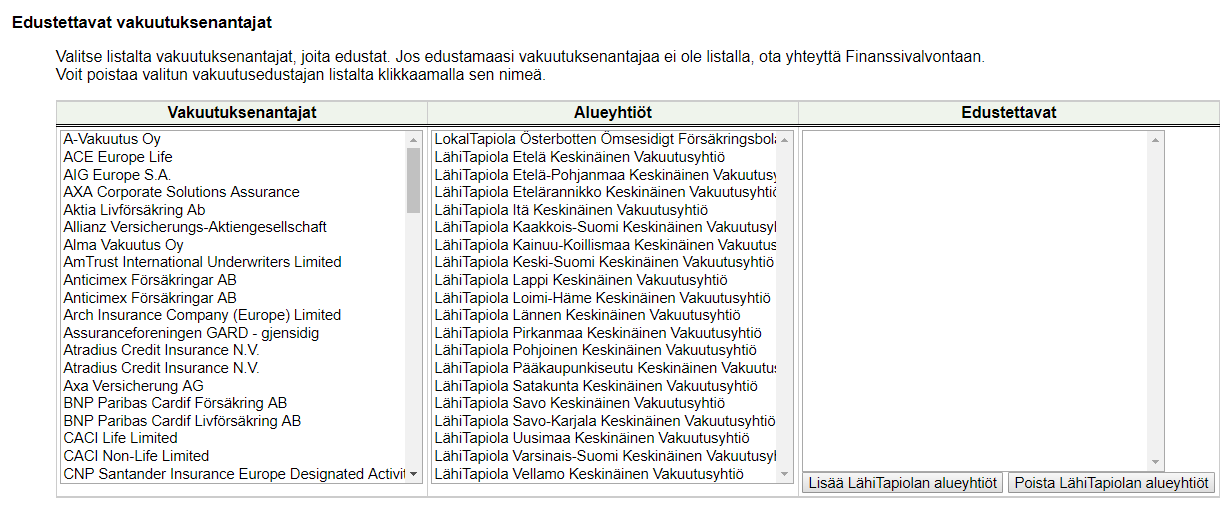 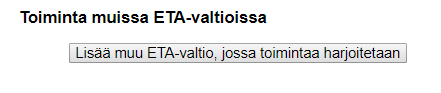 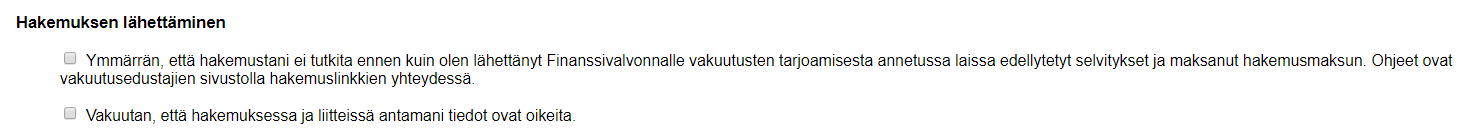 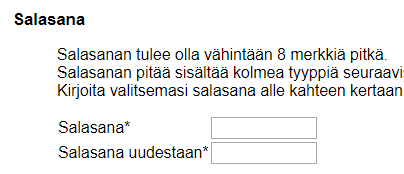 Hakemuksen lähettäminen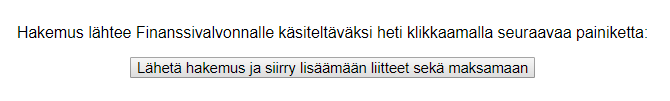 Liitteiden lisääminen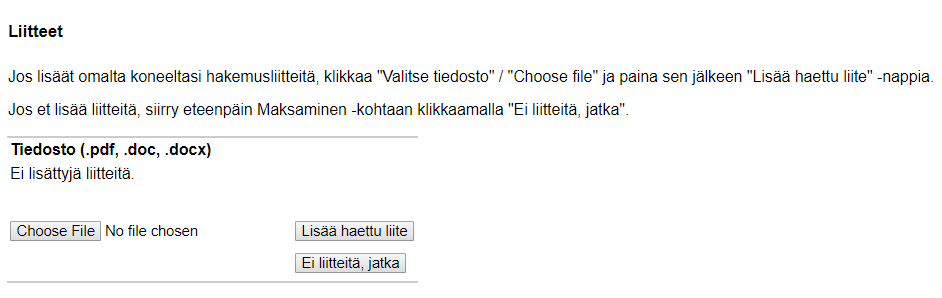 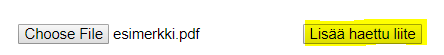 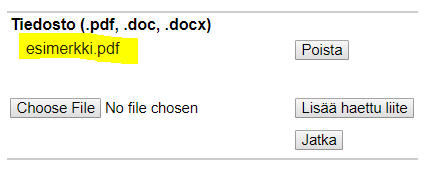 Maksaminen12. Tämän jälkeen siirryt maksamisvaiheeseen. Rekisteröintimaksu suoritetaan samalla, kun hakemus täytetään.Vaihtoehtoina ovat yleisimmät verkkopankit, Visa, Master ja Mobilepay. Jos keskeytät maksamisen, hakemus ei tule Fivaan käsittelyyn. Täytä siinä tapauksessa hakemus uudelleen. Paytrail lähettää automaattiviestin hakemuksella antamaasi sähköpostiosoitteeseen onnistuneesta maksusta.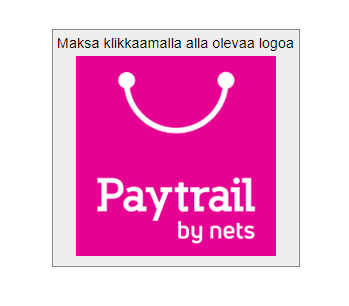 Liitteet  Digi- ja väestötietoviraston antama ote holhousasioiden rekisteristäOikeusrekisterikeskuksen antama ote liiketoimintakieltorekisteristäOikeusrekisterikeskuksen antama ote konkurssi- ja yrityssaneerausrekisteristäOte konkurssi- ja yrityssaneerausrekisteristä on pyydettävä sekä henkilötunnuksella että y-tunnuksella, jos hakijalla sellainen on.Liite B. Vakuutuksenantajan antama vahvistus voimassaolevasta asiamiessopimuksesta ja ammattipätevyydestäLiite G. Kirjallinen selvitys siitä, että asiamies on LVT 5 §:n 1 momentin 5 kohdan sivutoimisen asiamiehen määritelmän mukainenHuomaa, että perusteluksi ei riitä esimerkiksi se, että päätoimiala on jokin muu ja vakuutusedustuksen osuus on vain pieni osa liikevaihdosta. Sivutoimisuus ei riipu siitä paljonko vakuutusten tarjoamisen osuus on. Lain edellytysten on täytyttävä, jotta toiminnan voidaan katsoa olevan sivutoimista. Katso lomakkeesta G täyttöohjeita ja perustele asia huolellisesti; miksi olet itse sitä mieltä, että toiminta on sivutoimista. Arvioimme perustelusi ja kuvauksesi pohjalta sivutoimisuuden edellytysten täyttymisen.  Jos kyseessä on autoliike tai katsastusasema, joka tarjoaa vain kasko- ja liikennevakuutuksia, kirjoita se perusteluihin.Lomakepohjat löytyvät osoitteesta https://www.finanssivalvonta.fi/vakuutus/toimiluvat-ja-rekisterointi/vakuutusedustajat/ > Vakuutusedustajaksi rekisteröityminenSivutoiminen yksityinen elinkeinonharjoittajaLiite B Vahvistus voimassaolevasta asiamiessopimuksesta (yksityinen elinkeinonharjoittaja)Liite G Selvitys vakuutusedustuksen sivutoimisuudesta